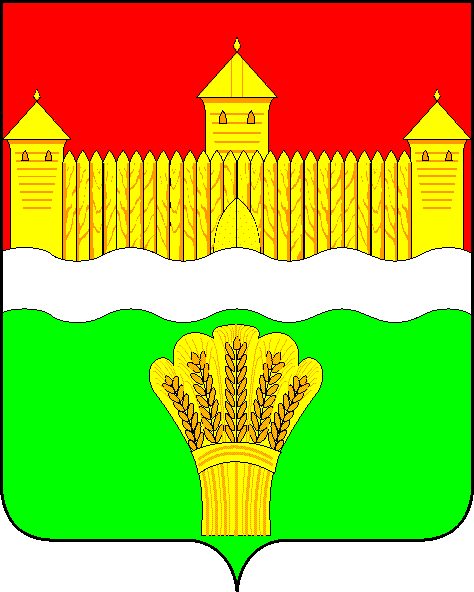 СОВЕТ НАРОДНЫХ ДЕПУТАТОВ КЕМЕРОВСКОГО МУНИЦИПАЛЬНОГО РАЙОНАпятого созываСЕССИЯ № 35РЕШЕНИЕот «25» декабря 2018 № 394г. КемеровоОб утверждении прогнозного планаприватизации муниципального имуществаКемеровского муниципального района на 2019 годРассмотрев предложение главы Кемеровского муниципального района А.В. Фомина об утверждении прогнозного плана приватизации муниципального имущества Кемеровского муниципального района                     на 2019 год,  в целях повышения доходной части бюджета, руководствуясь ст.ст. 26, 50, 51 Устава Кемеровского муниципального района, Положением о порядке приватизации муниципального имущества Кемеровского муниципального района, утвержденным решением Кемеровского районного Совета народных депутатов от 28.04.2016 № 576, Совет народных депутатов Кемеровского муниципального района РЕШИЛ:Утвердить прогнозный план приватизации муниципального имущества Кемеровского муниципального района на 2019 год согласно приложению к настоящему решению.2.  Опубликовать настоящее решение в районной газете «Заря» и на официальном сайте администрации Кемеровского муниципального района в информационно-телекоммуникационной сети «Интернет» (www.akmrko.ru).3. Настоящее решение вступает в силу после его официального опубликования.4. Контроль за исполнением настоящего решения возложить на Евдокимова Н.Я. – председателя комитета по бюджету, налогам и предпринимательству.Председатель Совета народных депутатовКемеровского муниципального района                                    В.В. ХарлановичГлава района								         А.В. Фомин				ПРИЛОЖЕНИЕ к решению Совета народных депутатов Кемеровского муниципального районаот 25.12.2018 № 394ПРОГНОЗНЫЙ ПЛАНприватизации муниципального имущества Кемеровского муниципального района на 2019 год	Перечень имущества, находящегося в муниципальной собственности Кемеровского муниципального района, подлежащего приватизации на торгах:№ п/пНаименование муниципального имущества и месторасположениеПлощадь (протяженность)Предполагаемый срок приватизации1Здание гаража, расположенное по адресу: Кемеровская область, Кемеровский район, д. Камышная, ул. Центральная, 67317,4 кв.м.1 квартал 2019 года2Нежилое строение, расположенное по адресу: г. Кемерово, пр. Шахтеров, 113 (литера Е)176,7 кв.м.1 квартал 2019 года3Стационарный комплекс фиксации автоматических правонарушений скоростного режима «КРЕЧЕТ-С», заводский номер - 14110631 квартал 2019 года4Нежилое здание, расположенное по адресу: Кемеровская область, Кемеровский район, п. Солнечный, ул. Центральная, д. 15113,1 кв.м.1 квартал 2019 года5Гостиница, расположенная по адресу: Кемеровская область, Кемеровский район, с. Ягуново253,5 кв.м.1 квартал 2019 года6Здание котельной, расположенное по адресу: Кемеровская область, Кемеровский район, д. Тебеньковка, ул. Весенняя, 29в431,8 кв.м.2 квартал 2019 года7Здание прачечной, расположенное по адресу: Кемеровская область, Кемеровский район, д. Тебеньковка, ул. Весенняя, 29в193,5 кв.м.2 квартал 2019 года8Здание гаража, расположенное по адресу: Кемеровская область, Кемеровский район, д. Тебеньковка, 80 м на юг от ул. Весенняя, 29в352,7 кв.м.2 квартал 2019 года9Нежилое здание, расположенное по адресу: Кемеровская область, Кемеровский район, д. Подъяково, ул. Центральная, 44106,7 кв.м.2 квартал 2019 года10Нежилое здание, расположенное по адресу: Кемеровская область Кемеровский район, п. Новостройка, ул. Набережная, д. 1а149,1 кв.м.2 квартал 2019 года11Нежилое помещение № 1, расположенное по адресу: Кемеровская область, Кемеровский район, с. Силино, ул. Новая, д. 11, пом. 1913 кв.м.3 квартал 2019 года12Нежилое помещение № 2, расположенное по адресу: Кемеровская область, Кемеровский район, с. Силино, ул. Новая, д. 11, пом. 218 кв.м.3 квартал 2019 года13Нежилое помещение № 3, расположенное по адресу: Кемеровская область, Кемеровский район, с. Силино, ул. Новая, д. 11, пом. 319 кв.м.3 квартал 2019 года14Нежилое помещение № 4, расположенное по адресу: Кемеровская область, Кемеровский район, с. Силино, ул. Новая, д. 11, пом. 497 кв.м.3 квартал 2019 года15Нежилое помещение № 5, расположенное по адресу: Кемеровская область, Кемеровский район, с. Силино, ул. Новая, д. 11, пом. 550 кв.м.3 квартал 2019 года16Нежилое помещение № 6, расположенное по адресу: Кемеровская область, Кемеровский район, с. Силино, ул. Новая, д. 11, пом. 698 кв.м.3 квартал 2019 года17Нежилое помещение № 7, расположенное по адресу: Кемеровская область, Кемеровский район, с. Силино, ул. Новая, д. 11, пом. 7222 кв.м.3 квартал 2019 года18Нежилое помещение № 8, расположенное по адресу: Кемеровская область, Кемеровский район, с. Силино, ул. Новая, д. 11, пом. 867 кв.м.3 квартал 2019 года